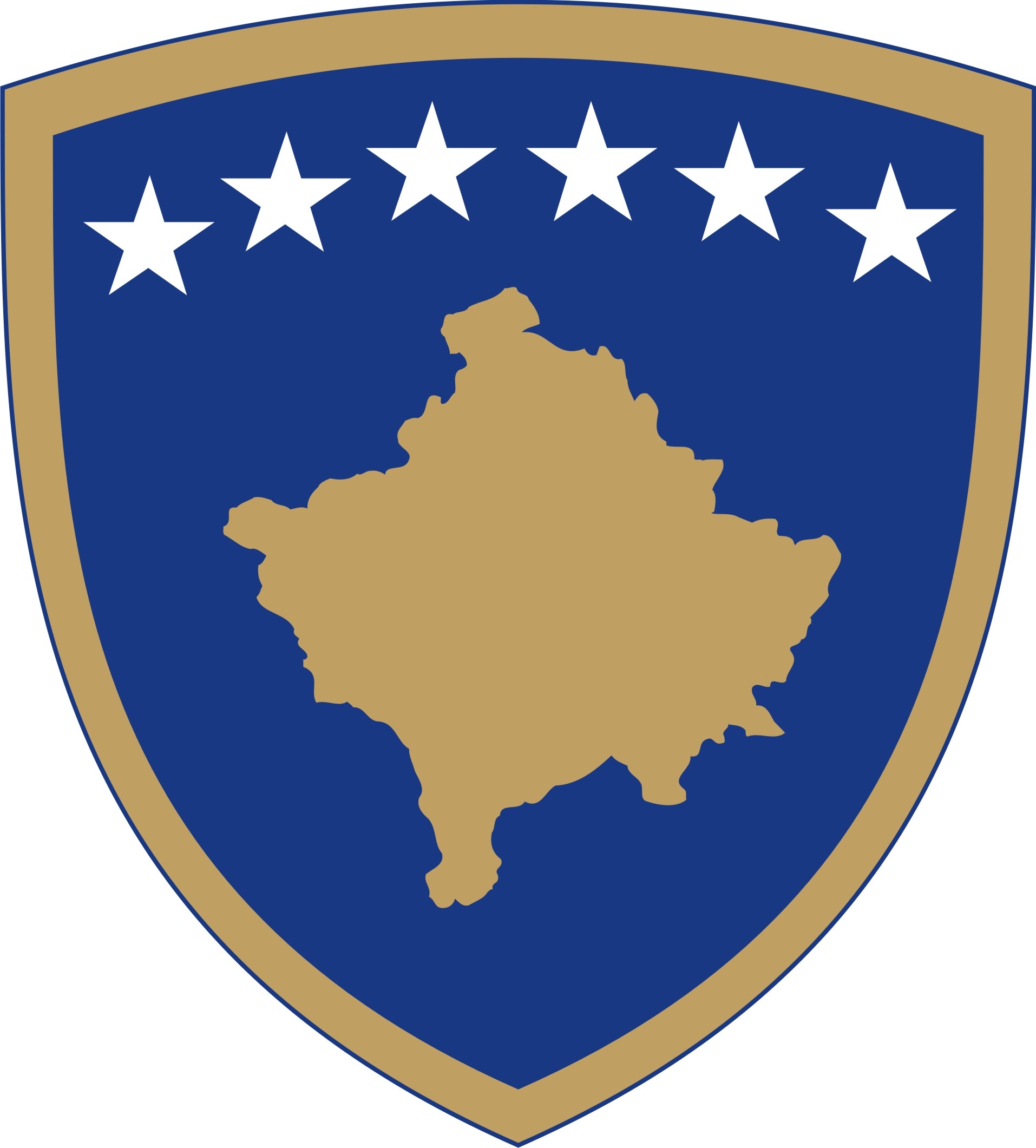 Republika e KosovësRepublika Kosova-Republic of KosovoQeveria-Vlada-Government Ministria e Tregtisë dhe Industrisë - Ministarstvo Trgovine i Industrije - Ministry of Trade and IndustryDOKUMENT KONSULTIMI PËR: 1.PROJEKT - UDHËZIM ADMINISTRATIV (MTI) Nr.00/2020 PËR CAKTIMIN E KUSHTEVE PËR VENDOSJEN E PRODUKTEVE PËR SHTRIM NGA BETONI NË TREG,2. PROJEKT - UDHËZIM ADMINISTRATIV (MTI) Nr.00/2020 PËR PËRCAKTIMIN E KUSHTEVE PËR VENDOSJEN E BETONIT TË LËNGSHËM/GATSHËM NË TREG,3. PROJEKT - UDHËZIM ADMINISTRATIV (MTI) NR.00/2020 PËR CAKTIMIN E KUSHTEVE PËR VENDOSJEN E AGREGATEVE DHE MBUSHËSVE PËR BETON NË TREGPërmbledhje e shkurtër për hartimin e akteve nënligjore në vijim: 1.Projekt - Udhëzim Administrativ (MTI) Nr.00/2020 për caktimin e kushteve për vendosjen e produkteve për shtrim nga betoni në treg,2. Projekt - Udhëzim Administrativ (MTI) Nr.00/2020 për përcaktimin e kushteve për vendosjen e betonit të lëngshëm/gatshëm në treg,3. Projekt - Udhëzim Administrativ (MTI) nr.00/2020 për caktimin e kushteve për vendosjen e agregateve dhe mbushësve për beton në treg.Arsyeshemëria për hartimin e këtyre akteve nënligjore është  krijimi i një baze legale funksionale dhe lehtë të zbatueshme për përcaktimin e kërkesave themelore dhe karakteristikave specifike të cilat duhet t’i plotësojnë produktet e mbuluara me këto akte  para se të vihen në dispozicion të tregut në Republikën e Kosovës. Këto Udhëzime Administrative janë hartuar me qellim të plotësimit të mëtutjeshëm të Ligjit 06/L-033 për Produktet e Ndërtimit, në pajtim me nenin 50 dhe 55 paragrafët 4-6 të Ligjit Nr. 06/L-033 Produktet e Ndërtimit të cilët përcaktojnë qartë kompetencën e Ministrisë për hartimin e akteve të deleguara dhe akteve nënligjore me të cilat përcaktohen kushtet specifike për prodhimin dhe tregtimin e produkteve të ndërtimit  në duke përfshire karakteristikat te cilat duhet të deklarohen si dhe hartimin e deklaratës se performances dhe shënjimin e këtyre produkteve me shenjen e konformiteteit “CE” apo shenjen e konformitetit të Kosovës.Në kuadër të kësaj, një nga detyrat kryesore të Ministrisë së Tregtisë dhe Industrisë (MTI), është të sigurohet implementimi i duhur i legjislacionit të miratuar që tashmë është harmonizuar me parimet e BE-së. Kuvendi i Kosovës miratoi në nëntor të vitit 2018 Ligjin e ri nr. 06/L-033 për Produkte të Ndërtimit i cili është është hartuar me katër qëllime kryesore:harmonizimin e tij me dispozitat e BE-së për tregti nga BE-ja dhe për në BE,ofrimin e sistemit kombëtar rregullativ, duke i lejuar prodhuesit e Kosovës që të vazhdojnë shitjen e produkteve në tregun e Kosovës, zbatimin e kërkesave kombëtare dhe mundësimin e konkurrueshmërisë në mënyrë më efikase me produktet e importuara,të lejojë një periudhë të gjatë tranzicioni gjatë së cilës Kosova do të zhvillojë kapacitetin prodhues dhe procedurat, në mënyrë që përfundimisht të jetë në gjendje të miratojë dispozitat e BE-së, dhetë sigurojë që dispozitat ligjore mund të jenë menjëherë të zbatueshme, pa vendosur barra ndaj prodhuesve vendor.Përshkrimi i shkurtër i çështjesMinistria e Tregtisë dhe Industrisë (MTI) gjatë periudhës se hartimin të këtyre Udhëzimeve Administrative ka ndjekur ka bashkëpunuar dhe ka angazhuar ekspert te jashtëm nga shtetet e Bashkimit Evropian të cilët kanë përgatitë skemën për ndjekjen e procedurave për hartimin e këtyre akteve nënligjore. Gjate kësaj periudhe janë ndjek hapat si në vijim, fillimisht duke zhvilluar konsultime me Ministrinë e Ekonomisë dhe Ambientit (ish Ministrinë e Mjedisit dhe Planifikimit Hapësinor) ne lidhje me përcaktimin e kërkesave rregullatore, pastaj me Drejtorin e Përgjithshme të Akreditimit të Kosovës për te vlerësuar kapacitetet teknike të TVKve (Trupave për Vlerësimin e Konformitetit), të akredituar nëse të njëjtit mund të ofrojnë shërbime certifikimi apo testimi  për të përcaktuar sistemin për vlerësimin dhe verifikimin e qëndrueshmërisë se performances qe do te zbatohet, si dhe krejt në fund komunikimi me operator ekonomik (prodhues dhe importues) të agregateve, betonit të freskët, produkteve të betonit për shtrim për ti njoftuar ata për karakteristikat mandatore dhe opsionale të cilat duhet të deklarohen nga prodhuesit e këtyre produkteve si dhe obligimin e tyre për hartimin e deklaratës se performances.Qëllimi i konsultimitQëllim kryesor i konsultimit të  këtyre Udhëzimeve Administrative është që të sigurojmë opinionet, rekomandimet nga grupet e caktuara të interesit që merren me këtë veprimtari. Një  kontribut të veçantë mund të ofrojnë edhe institucionet që janë të ndërlidhura me këtë fushë të rëndësishme, më së shumti Ministria e Ekonomisë dhe Ambientit e cila është përgjegjëse për hartimin dhe zbatimin e legjislacionit për kërkesat rregullatore për punimet e ndërtimit. Ministria e Tregtisë dhe Industrisë kërkon mendimin tuaj rreth propozimit për të caktuar kushtet e mëposhtme specifike për vendosjen e këtyre produkteve në tregun e Kosovës. Këto produkte të ndërtimit aktualisht nuk u nënshtrohen kërkesave specifike rregullative tjera për vendosjen e tyre në tregun e Kosovës, përveç atyre të nenit 55 paragrafët 1-3 të Ligjit.Ministria beson se ky propozim justifikohet sepse sipas këtij propozimi produktet e prodhuara të Kosovës duhet të arrijnë në nivelin e produkteve të BE-së, dhe, prodhuesit kosovarë që arrijnë të aplikojnë shënjimin konformitetit CE ose shënjimin kombëtar në produktet e tyre, në mënyre qe të jenë me konkurrues ndaj produkteve të importuara (dhe potencialisht të eksportojnë produktet e tyre). Prandaj, është edhe e dëshirueshme dhe e mundshme që Kosova të vendosë kërkesa ekuivalente në produktet e betonit për shtrim, agregate, beton siç aplikohen në Bashkimin Evropian (BE). Këto propozime do të ndihmojnë në edhe në përmirësimin e niveleve të cilësisë së ndërtesave dhe punëve ndërtimore në Kosovë dhe nuk do të vendosin barrë të panevojshme mbi prodhuesit dhe importuesit e Kosovës, dhe mund të zbatohen me burimet që janë aktualisht në dispozicion. Procesi i konsultimeve me grupet e interesit do të bëhet në formë të shkruar, ku në mënyrë të detajuar, do të bëhen pyetjet për çështjet e propozuara. Përveç pyetjeve të cilat ne si organ propozues i kemi caktuar, grupet e interesit, do të kenë mundësinë të propozojnë  edhe  çështjet  tjera të cilat mendojnë se janë të rëndësishme dhe të nevojshme për diskutim. Ofrimi i përgjigjeve të qarta dhe të argumentuara, do të kontribuonte drejtpërdrejtë në përmirësimin e cilësisë së projekt-Udhëzimeve Administrative të propozuara. Të gjitha komentet, rekomandimet, alternativat tuaja të propozuara në këto projekt - Udhëzime Administrative, ne si institucion  propozues, do të analizojmë dhe në afatin sa më të shkurtër, do të mundohemi  t’i inkorporojmë pa e cenuar materien e tyre. Draftet përfundimtare së bashku me tabelën informuese, do t’ua përcjellim të gjitha grupeve të përfshira në konsultim.Afati përfundimtar për dorëzimin e përgjigjeveAfati përfundimtar i dorëzimit të kontributit me shkrim në kuadër të procesit të konsultimit, për Projekt Udhëzimet Administrative është deri më  datën 30.09.2020. Të gjitha komentet  e pranuara deri në këtë afat do të përmblidhen nga ana e personit përgjegjës.Të gjitha kontributet me shkrim duhet të dorëzohen në formë elektronike në e-mail adresën: gurakuq.kastrati@rks-gov.net ose artan.demolli@rks-gov.net. Ju lutemi që në kuadër të kontributit tuaj me shkrim, të specifikoni qartë së në çfarë cilësie jeni duke kontribuar në këtë proces konsultimi (p.sh. në cilësi të përfaqësuesit të organizatës, kompanisë, në cilësi individuale, etj.)Komentet nga organizatatJu lutem, që komentet tuaja të ofrohen sipas udhëzimeve të shënuara më poshtë:Emri i organizatës që jep komente:Fushat kryesore të veprimit të organizatës:Informatat e kontaktit të organizatës (adresa, e-mail, telefoni):Data e dërgimit të komenteve: Forma e kontributit është e hapur, mirëpo preferohet që kontributet tuaja t’i përfshini në kuadër të tabelës së bashkëngjitur më poshtë në këtë dokument, e cila përfshin çështjet kyçe të këtij dokumenti.Bashkëngjitur me këtë dokument, gjeni:1.Projekt - Udhëzim Administrativ (MTI) Nr.00/2020 për caktimin e kushteve për vendosjen e produkteve për shtrim nga betoni në treg,2. Projekt - Udhëzim Administrativ (MTI) Nr.00/2020 për përcaktimin e kushteve për vendosjen e betonit të lëngshëm/gatshëm në treg,3. Projekt - Udhëzim Administrativ (MTI) nr.00/2020 për caktimin e kushteve për vendosjen e agregateve dhe mbushësve për beton në treg.Çështjet kyçeKomente rreth draftit aktualKomente shtesë1A e mbështetni këto projekt Udhëzimet Administrative, po apo jo? Nëse jo, ju lutemi jepni komente.2A keni një sistem të kontrollit të prodhimit/kontrollit të cilësisë, po apo jo, dhe a prodhoni aktualisht në bazë të ndonjë specifikacioni teknik, po apo jo? (Pyetja për prodhuesit) 3A jeni në gjendje të siguroni/importoni produkte që plotësojnë kërkesat në këto propozime, po apo jo         (Pyetja për importuesit)4A besoni se produkti i juaj ka gjasa të arrijë nivelin (et) e performancën kundrejt karakteristikave të specifikuara në këto Udhëzime Administrative?